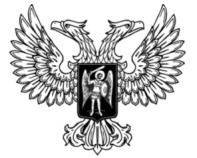 ДонецкАЯ НароднАЯ РеспубликАЗАКОНО ДОРОЖНОМ ФОНДЕДОНЕЦКОЙ НАРОДНОЙ РЕСПУБЛИКИПринят Постановлением Народного Совета 21 июля 2023 годаНастоящий Закон в соответствии со статьей 1794 Бюджетного кодекса Российской Федерации регулирует порядок образования финансовых ресурсов в целях обеспечения в Донецкой Народной Республике дорожной деятельности в отношении автомобильных дорог общего пользования.Статья 1Дорожный фонд Донецкой Народной Республики (далее - дорожный фонд) – часть средств бюджета Донецкой Народной Республики, подлежащая использованию в целях финансового обеспечения дорожной деятельности в отношении автомобильных дорог общего пользования регионального или межмуниципального значения, находящихся в собственности Донецкой Народной Республики, и предоставления межбюджетных трансфертов муниципальным образованиям в Донецкой Народной Республике на финансовое обеспечение дорожной деятельности в отношении автомобильных дорог общего пользования местного значения, а также капитального ремонта и ремонта дворовых территорий многоквартирных домов, проездов к дворовым территориям многоквартирных домов населенных пунктов.Статья 21. Порядок формирования и использования бюджетных ассигнований дорожного фонда устанавливается постановлением Правительства Донецкой Народной Республики.2. Объем бюджетных ассигнований дорожного фонда утверждается законом Донецкой Народной Республики о бюджете Донецкой Народной Республики на очередной финансовый год и плановый период в размере не менее прогнозируемого объема:1) доходов бюджета Донецкой Народной Республики от акцизов на автомобильный бензин, прямогонный бензин, дизельное топливо, моторные масла для дизельных и (или) карбюраторных (инжекторных) двигателей, производимые на территории Российской Федерации, подлежащих зачислению в бюджет Донецкой Народной Республики, установленным федеральным законом о федеральном бюджете на очередной финансовый год и плановый период;2) доходов консолидированного бюджета Донецкой Народной Республики от:а) транспортного налога;б) налога на имущество организаций, взимаемого с налогоплательщиков, учитывающих на балансе в качестве объектов основных средств имущество, отнесенное к автомобильным дорогам регионального или межмуниципального значения;в) эксплуатации и использования имущества автомобильных дорог общего пользования, находящихся в собственности Донецкой Народной Республики;г) предоставления на платной основе парковок (парковочных мест), расположенных на автомобильных дорогах общего пользования регионального или межмуниципального значения и местах внеуличной дорожной сети, относящихся к собственности Донецкой Народной Республики;д) платы за оказание услуг по присоединению объектов дорожного сервиса к автомобильным дорогам общего пользования регионального или межмуниципального значения, зачисляемой в бюджет Донецкой Народной Республики;е) денежных взысканий (штрафов) за нарушение законодательства Российской Федерации о безопасности дорожного движения;ж) денежных взысканий (штрафов) за нарушение правил перевозки крупногабаритных и тяжеловесных грузов по автомобильным дорогам общего пользования регионального или межмуниципального значения;з) поступлений сумм в возмещение ущерба в связи с нарушением исполнителем (подрядчиком) условий государственных контрактов или иных договоров, финансируемых за счет средств дорожного фонда, либо в связи с уклонением от заключения таких контрактов или иных договоров;и) поступлений сумм в возмещение вреда, причиняемого автомобильным дорогам регионального или межмуниципального значения транспортными средствами, осуществляющими перевозки тяжеловесных и (или) крупногабаритных грузов, зачисляемых в бюджет Донецкой Народной Республики;к) безвозмездных поступлений от физических и юридических лиц на финансовое обеспечение дорожной деятельности, в том числе добровольных пожертвований, в отношении автомобильных дорог общего пользования регионального или межмуниципального значения;3) межбюджетных трансфертов из федерального бюджета бюджету Донецкой Народной Республики.3. Объем бюджетных ассигнований дорожного фонда:1) подлежит увеличению в текущем финансовом году и (или) очередном финансовом году на положительную разницу между фактически поступившим и прогнозным объемом доходов бюджета Донецкой Народной Республики, учитываемых при формировании дорожного фонда;2) может быть уменьшен в текущем финансовом году и (или) очередном финансовом году на отрицательную разницу между фактически поступившим и прогнозным объемом доходов бюджета Донецкой Народной Республики, учитываемых при формировании дорожного фонда.Статья 3Средства дорожного фонда не подлежат изъятию или расходованию на цели, не предусмотренные статьей 1 настоящего закона.Статья 4Контроль за целевым и эффективным расходованием средств дорожного фонда осуществляется в соответствии с бюджетным законодательством Российской Федерации и законодательством Донецкой Народной Республики. Статья 5Бюджетные ассигнования дорожного фонда, не использованные в текущем финансовом году, направляются на увеличение бюджетных ассигнований дорожного фонда в очередном финансовом году.Статья 6Настоящий Закон вступает в силу с 1 января 2026 года и применяется к правоотношениям, возникшим в связи с составлением, рассмотрением и утверждением бюджета Донецкой Народной Республики на 2026 год.Временно исполняющий обязанностиГлавы Донецкой Народной Республики 	                                  Д.В. Пушилинг. Донецк27 июля 2023 года№ 465-IIНС